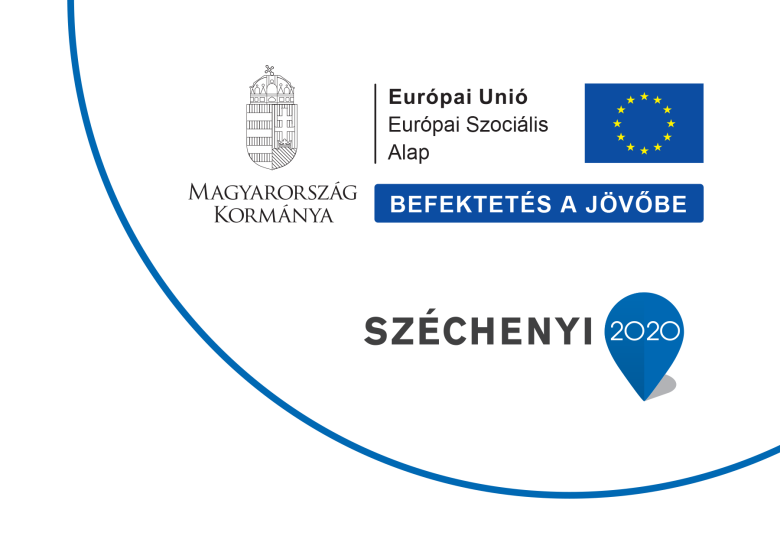 Tarna-menti ösztöndíjrendszeraz EFOP-1.5.3-16-2017-00106 pályázat keretében2. felhívás 2018/2019 tavaszi félévA Konzorciumban résztvevő települések (Kál, Kápolna, Kompolt, Aldebrő, Tófalu) önkormányzatai az EFOP-1.5.3.16-2017-00106 pályázat keretében közös és egységes ösztöndíj pályázatot hirdetnek meg a három iskolai félévre vonatkozóan.Az ösztöndíjrendszer kialakításának célja:a fiatalok helyben maradásának ösztönzésea fiatalok megélhetési körülményeinek javításaa vidék népességmegtartó képességének erősítése és az ezzel kapcsolatos értékközvetítés támogatása.Pályázati feltételek:-	 magyar állampolgárság- 	15-24 év közötti életkor- 	Kál, Kápolna, Kompolt, Aldebrő vagy Tófalu települések egyikén állandó lakóhely- 	valamely középiskola tanulója -	vagy aktív hallgatói jogviszonnyal rendelkező első diplomáját szerző egyetemi vagy főiskolai hallgató- 	aláírt pályázati adatlap (kiskorú esetén a törvényes képviselő által is aláírt adatlap) és mellékleteinek hiánytalan benyújtásával eredetiben és a képek beküldése e-mailben az alább megadott határidőkig. Előnyt jelent:4.00 feletti tanulmányi átlageredményKötelező feltétel:nagycsaládban élő vagy egyedülálló szülő gyermekeszociálisan hátrányos helyzetközépiskolában, vagy ezt megelőzően az általános iskolában az előző félévben az igazolatlan óráinak száma 10 alatt vanA megítélhető átlagos támogatás összege: középiskolások részére egy félévre 25.000 Ft, egyetemi, főiskolai hallgatók részére egy félévre 50.000 FtAz ösztöndíj bankszámlára való utalással kerül kiegyenlítésre vagy személyesen felvehető, kiskorú esetén törvényes képviselővel Kál Nagyközség Polgármesteri Hivatalában.Pályázat benyújtása:kizárólag a pályázati adatlapon a szükséges mellékletekkel (e-mailben). Minden tanulmányi félévre új pályázatot kell benyújtani az alábbi határidőkkel. Korábbi nyertes pályázat nem kizáró ok.A pályázat benyújtásának határideje: a 2018/2019-es tavaszi félévre: 2019. február 28.A pályázat kötelező mellékletei:- Kitöltött és aláírt eredeti pályázati adatlap.- Főiskolások, egyetemisták esetén eredeti aktív hallgatói jogviszony igazolása.- Középiskolások esetén eredeti iskolalátogatási igazolás és az előző félévi tanulmányi eredményről készült hitelesített igazolás, bizonyítványmásolat. (képzőszerv által)A 2018/2019-es tavaszi félév kötelező melléklete 5 db jó minőségű, éles fotó, amelyet a pályázó készített a településről, ahol él. A képek készülhetnek telefonnal, fényképezőgéppel. A településem, ahogy én látom: egyediség, különlegesség, szépség.A fotókat az alábbi e-mail címre várjuk:ph@kal.huaz e-mail tárgya: 2019 tavaszi ösztöndíjpályázat – név – településa képeket jpg formátumban csatolmányként küldjék, képenként min. 400KB  max 2 MB méretben. A képeket el kell nevezni saját név+település név + sorszámpl. kovacs.marianna.kal.1Hiányosan vagy határidőn túl benyújtott pályázatok elutasításra kerülnek!A pályázat benyújtásának módja:Az adatlapot és a mellékleteket személyesen, zárt borítékban a Káli Polgármesteri Hivatal titkárságán vagy postai úton (Káli Polgármesteri Hivatal 3350 Kál, Szent István tér 2.). A borítékra kérjük ráírni: „EFOP 1.5.3. ösztöndíj pályázat 15-24 év közötti korosztály számára”.  A fotókat e-mailben kérjük beküldeni a kötelezően benyújtandó mellékletben leírtak szerint.A pályázat elbírálása:A pályázatokat a támogatás elbírálására, a Konzorciumot alkotó települések polgármesterei által létrehozott 7 fős ad hoc bizottság bírálja el. A benyújtott pályázatok elbírálásának határideje a 2018/2019-es tavaszi félévre: 2019.március 18. A pályázat elbírálásáról a pályázók az elbírálást követő 5 napon belül tájékoztatást kapnak.Adatkezelés:A pályázó pályázata benyújtásával egyidejűleg büntetőjogi felelősséget vállal az általa közölt adatok valóságtartalmáért. A pályázó hozzájárul ahhoz, hogy a pályázatot kiíró Káli Nagyközségi Önkormányzat nyilvántartásba vegye és a jogosultság ellenőrzése céljából az ösztöndíj időtartama alatt adatait kezelje.Kál, 2019. február 1.Kál Nagyközség Önkormányzata